Комитет по образованию Администрации муниципального образования «Город Майкоп»Муниципальное бюджетное общеобразовательное учреждение «Средняя школа № 6»(МБОУ «СШ № 6»)385002, Республика Адыгея, г. Майкоп, ул. Комсомольская, 276т. 52-18-81, 52-49-26, Е-mail: ou6_maykop@mail.ruИНН/КПП 0105033902/010501001, ОКПО 24439284, ОГРН 1020100709397.Исх. от 10.07.2020 г. № 130Информация МБОУ «СШ № 6»о результатах устранения нарушений федерального законодательстваВ ответ на ваше представление № 01-30-2020/ПРД 331 от 15.06.2020 сообщаем:Представление № 01-30-2020/ПРД 331 от 15.06.2020 было рассмотрено администрацией МБОУ «СШ № 6» 02.07.2020 г. с участием старшего помощника прокурора города Майкопа Гука С.В.В ходе рассмотрения представления установлено наличие в указанных в нём нарушений.Для устранения выявленных прокуратурой города нарушений проделана определенная работа, а именно:1.	Разработан план работы на новый учебный год, в котором предусмотрены мероприятия по антикоррупционному просвещению обучающихся.2.	На сайте образовательного учреждения размещена информация о проведенной работе по антикоррупционному просвещению обучающихся. 3.	С педагогическими работниками школы проведены дополнительные занятия по данному вопросу. 4.	На информационном стенде школы и на официальном сайте в сети «Интернет» обеспечено информирование граждан о датах, часах и месте приёма граждан руководством образовательного учреждения.Также рассмотрен вопрос о привлечении к дисциплинарной ответственности должностного лица, допустившего указанные нарушения. Помазков П.В., учитель истории и обществознания, назначенный ответственным исполнителем по реализации Программы по антикоррупционному просвещению обучающихся, привлечён к дисциплинарной ответственности в виде замечания (приказ прилагается). Приложение: по тексту на 1 л. 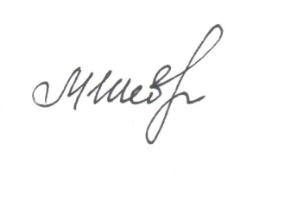 Директор МБОУ «СШ № 6» М.Н. ШевоцуковаЗаместителю прокурора городаюристу 1 классаТ.В. Горобенкодиректора МБОУ «СШ № 6»М.Н. Шевоцуковой